UNC OVE R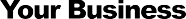 Weekly Email Update Template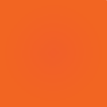 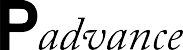 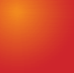 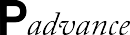 Weekly Email Update TemplateWeekly Referral UpdateTo:	ABC AccountantsFrom: XYZ Financial ServicesEmail: accountants@email.co.ukClient Name	Referred By	Latest Action	XYZ Adviser	Action RequiredMr & Mrs SmithJohn PartnerMet with clients on Tuesday 3rdMike AndrewsMet with clients on Tuesday 3rdMr JacksonMary ManagerPresented advice to client on Thursday 5thJohn ElliotPresented advice to client on Thursday 5thMrs McGregorBill BaxterAdvice has been prepared and meeting is booked with client on Monday 16thMike AndrewsAdvice has been prepared and meeting is booked with client on Monday 16th